ใบงาน เรื่อง อักษรนำหรรษาชื่อ.....................................................................................เลขที่........................ชั้น.........................ตอนที่ ๑ คำชี้แจง   ให้นักเรียนหาคำที่เป็นอักษรนำใส่ลงในช่องว่างทางซ้ายมือให้ถูกต้อง๑. มีปลายแหลมๆ ทิ่มแล้วเจ็บ พบในพืชส่วนใหญ่		๒.กระดาษที่ทำเป็นเล่มใช้สำหรับเขียน	   	๓.ปีนักษัตรที่ ๒ มีวัวเป็นเครื่องหมาย			๔.คำราชาศัพท์ที่แปลว่า บวช		๕. มาตราเงิน ๑ ใน ๔ บาท เท่ากับ ๒๕ สตางค์ ตอนที่ ๒ คำชี้แจง   จงเขียนคำอ่านของคำต่อไปนี้ให้ถูกต้องตัวอย่าง 	สมุด		อ่านว่า   สะ – หมุด๑. เสวย		อ่านว่า.................................................................................................๒. กนก		อ่านว่า.................................................................................................๓. แถลง	อ่านว่า.................................................................................................๔. อนึ่ง		อ่านว่า.................................................................................................๕. กฤษณา	อ่านว่า.................................................................................................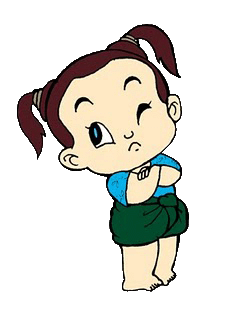 ชื่อ.....................................................................................เลขที่........................ชั้น.........................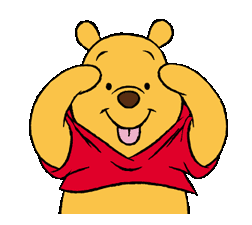 ใบงาน เรื่อง คำควบกล้ำคำชี้แจง       จงวิเคราะห์คำต่อไปนี้ว่าใช่คำควบกล้ำหรือไม่ใช่คำควบกล้ำ พร้อมทั้งจำแนกว่าเป็นคำควบกล้ำประเภทใดขอขมา  		 กราบ  		กุหลาบ		จรวด		สนามเพลีย			ไซร้			ทรุดโทรม		ทรงนอน	แกล้งมะขวิด		เศร้า			แพรวพราว		ความรู้  	ตลาด กว้างขวาง		ปล่อยปลา		ทรัพย์สิน		อินทรี		สร้างเสริมชื่อ.....................................................................................เลขที่........................ชั้น.........................เฉลย ใบงาน เรื่อง คำควบกล้ำคำชี้แจง       จงวิเคราะห์คำต่อไปนี้ว่าใช่คำควบกล้ำหรือไม่ใช่คำควบกล้ำ พร้อมทั้งจำแนกว่าเป็นคำควบกล้ำประเภทใดขอขมา  		 กราบ  		กุหลาบ		จรวด		สนามเพลีย			ไซร้			ทรุดโทรม		ทรงนอน	แกล้งมะขวิด		เศร้า			แพรวพราว		ความรู้  	ตลาด กว้างขวาง		ปล่อยปลา		ทรัพย์สิน		อินทรี		สร้างเสริมใบงาน  คำมูลและคำประสมชื่อ.....................................................................................เลขที่........................ชั้น.........................ตอนที่ ๑คำชี้แจง สร้างคำประสมโดยหาคำมารวมกับคำที่กำหนดให้๑. ..........................เต้น		๒. ..........................ใจ๓. ..........................น้ำ		๔. แม่..........................		๕. การ..........................๖. หน้า..........................		๗. หมอ..........................		๘...........................หาง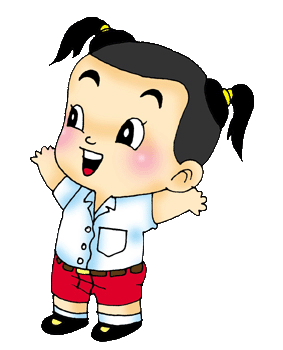 ๙. ..........................ฟ้า		๑๐. ลูก.......................... ตอนที่ ๒คำชี้แจง พิจารณาคำต่อนี้ แล้วนำคำที่เป็นคำประสม ไปเขียนลงในช่องว่างให้ถูกต้องลูกเสือ		ฟ้อนรำ		เพลง 		เครื่องซักผ้า	จิ้งหรีด		นาฬิกา		ผีเสื้อ		นักเรียน		กระดาษ	มะละกอ	ช่างไฟฟ้าคำมูล.........................................................................................................................................................................................................................................................................................................................................................................................................................................................................................................คำประสม.........................................................................................................................................................................................................................................................................................................................................................................................................................................................................................................ชื่อ.................................................................................................. เลขที่......................ชั้น..................ตอนที่ ๑ คำชี้แจง : ให้นักเรียนนำคำในกรอบไปจำแนกให้ถูกต้องตามเสียงวรรณยุกต์ 	สาว	นก	แมว	ม้า	แก้ว	ปลา	มีด	วัด	ลม	น้ำ	เดิน		ไม้	กราบ	งู	แพง	กล้า	ซ้อน	พูด	ฟัง	อ่าน	เขียนเสียงสามัญ ..............................................................................................................................................เสียงเอก ..............................................................................................................................................เสียงโท ..............................................................................................................................................เสียงตรี ..............................................................................................................................................เสียงจัตวา ..............................................................................................................................................ตอนที่ ๒ คำชี้แจง จงเติมคำในบันไดเสียงแต่ละชุดให้ถูกต้อง              น้อง								พ้า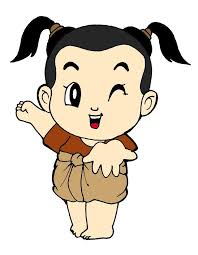 นอง							พาใบงาน  มาตราตัวสะกดไทยชื่อ........................................................................................เลขที่.........................ชั้น.........................ตอนที่ ๑ คำชี้แจง หาคำมี่เป็นมาตราแม่ ก กา และมาตราต่างๆ ตามที่กำหนดให้	แม่กง				แม่ ก กา			แม่ กบสระโอ.....................			สระอา.......................		พ เป็นตัวสะกด.................สระเอีย......................			สระแอ........................		ป เป็นตัวสะกด.................สระอา..............................			สระเอ........................		บ เป็นตัวสะกด.................แม่ กดจ เป็นตัวสะกด.....................................   ธ เป็นตัวสะกด................................................ด เป็นตัวสะกด..........................................  ช เป็นตัวสะกด................................................แม่ กน									แม่กกน เป็นตัวสะกด.......................  ญ เป็นตัวสะกด....................		ก เป็นตัวสะกด.................ล เป็นตัวสะกด.......................  ณ เป็นตัวสะกด.....................		ค เป็นตัวสะกด.................แม่กม				แม่ เกอว			แม่เกย สระอา....................		สระเอ..................		สระเอีย.....................	สระเอีย.....................		สระอิ.....................		สระโอ........................ ตอนที่ ๒ คำชี้แจง  จงจำแนกคำต่อไปนี้ให้ ตามมาตราตัวสะกดให้ถูกต้องวิณญาณ	พระกาฬ	ลาภ		นพรัตน์		โทรม		กราฟรส		วานร		โอสถ		 เปรต		ผลาญ		สร้อยสร้าง		บิล		เมฆ		เลข		เสวย		สามารถบาตร		เพลง		แสดง		ครุฑ		ญาติ		สนองแม่ กน .................................................................		แม่ กง................................................................................................................................................	              .....................................................................................................................................................	              .......................................................................แม่ กม .................................................................		แม่ เกย..............................................................................................................................................	              .....................................................................................................................................................	              .......................................................................แม่ เกอว .................................................................		แม่ กด...............................................................................................................................................	              .....................................................................................................................................................	              .......................................................................แม่ กบ .................................................................		แม่ กก...............................................................................................................................................	              .....................................................................................................................................................	              .......................................................................ใบงาน  คำซ้อนชื่อ.................................................................................................เลขที่.............................ชั้นตอนที่ ๑ นำคำที่อยู่ทางซ้ายมาจับคู่กับคำทางขวามมือ แล้วนำไปเติมในวงกลมให้ถูกต้องถ้วน		บ่าว		เหงา			แปลง		หงอย		ถี่ถ้วย		เศร้า		ทุ่งนา			โศก		ชาม		ไพร่ผีสาง		เปลี่ยน		เดือด			นางไม้		ป่าเขา		ร้อน